standbymede.org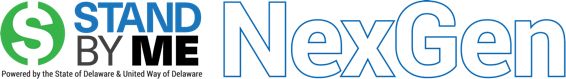 Get free expert help finding money to pay for college!Date & Time:Location:Workshop Description:Contact:To learn more about financial aid programs available in Delaware, including scholarship information, visit www.delawarestudentsuccess.org. To make an appointment with a personal financial coach to help you develop a plan for college funding, visit www.standbymede.org.Stand By Me® is a partnership of the State of Delaware and United Way of Delaware.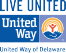 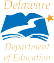 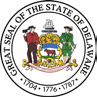 The College Funding Project, a Stand By Me initiative, is funded by the Delaware Department of Education’s Higher Education Office.